Email Signature with PronounsFirst and Last Name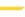 Title Name 
Department Name | UW Medicine000 Republican St. | Box 000000 | City, State 00000-0000
OFFICE:    000.000.0000    FAX: 000.000.0000    CELL: 000.000.0000 EMAIL:    uwmedicine.email@uw.edu    WEB: uwmedicine.org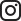 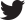 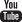 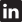 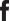 Pronouns | He, Him, HisOption without cellular phone number and website URLFirst and Last NameTitle Name 
Department Name | UW Medicine000 Republican St. | Box 000000 | City, State 00000-0000
OFFICE:    000.000.0000    EMAIL:    uwmedicine.email@uw.edu    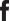 Pronouns | He, Him, HisOption without fax number and cellular phone numberFirst and Last NameTitle Name 
Department Name | UW Medicine000 Republican St. | Box 000000 | City, State 00000-0000
OFFICE:    000.000.0000    EMAIL:    uwmedicine.email@uw.edu    WEB: uwmedicine.orgPronouns | He, Him, His